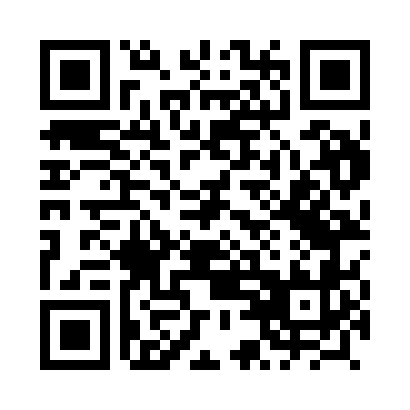 Prayer times for Wroblew, PolandMon 1 Apr 2024 - Tue 30 Apr 2024High Latitude Method: Angle Based RulePrayer Calculation Method: Muslim World LeagueAsar Calculation Method: HanafiPrayer times provided by https://www.salahtimes.comDateDayFajrSunriseDhuhrAsrMaghribIsha1Mon4:216:2012:495:167:209:112Tue4:186:1812:495:187:219:143Wed4:156:1512:495:197:239:164Thu4:126:1312:485:207:259:185Fri4:096:1112:485:217:269:206Sat4:076:0912:485:227:289:237Sun4:046:0612:485:247:309:258Mon4:016:0412:475:257:319:279Tue3:586:0212:475:267:339:3010Wed3:556:0012:475:277:359:3211Thu3:525:5812:465:287:369:3412Fri3:495:5512:465:297:389:3713Sat3:465:5312:465:317:409:3914Sun3:425:5112:465:327:419:4215Mon3:395:4912:455:337:439:4416Tue3:365:4712:455:347:459:4717Wed3:335:4512:455:357:469:4918Thu3:305:4212:455:367:489:5219Fri3:275:4012:455:377:509:5520Sat3:235:3812:445:387:519:5721Sun3:205:3612:445:397:5310:0022Mon3:175:3412:445:417:5510:0323Tue3:145:3212:445:427:5610:0624Wed3:105:3012:445:437:5810:0825Thu3:075:2812:435:448:0010:1126Fri3:035:2612:435:458:0110:1427Sat3:005:2412:435:468:0310:1728Sun2:575:2212:435:478:0510:2029Mon2:535:2012:435:488:0610:2330Tue2:495:1812:435:498:0810:26